ОПИСАНИЕ ПРОГРАММЫ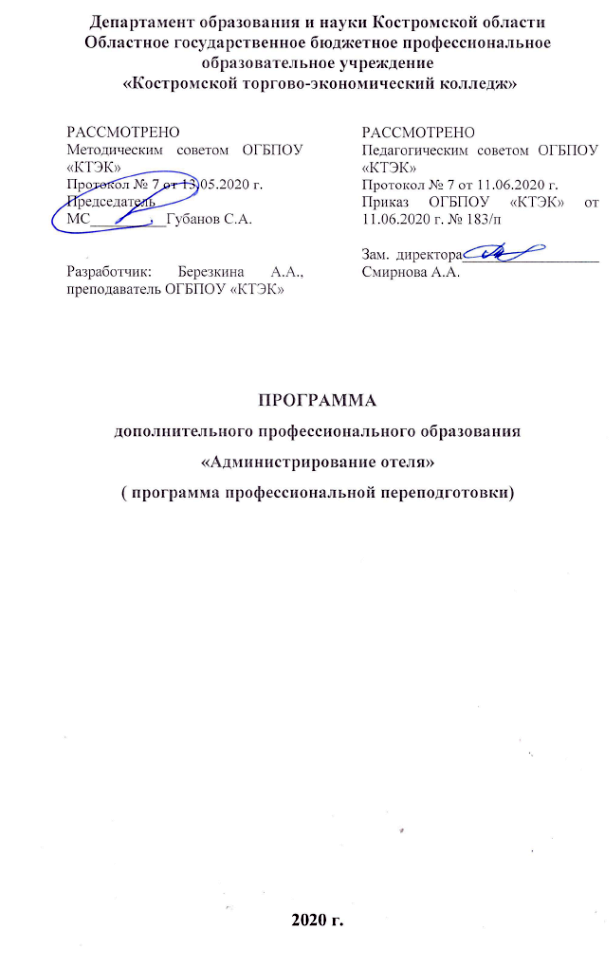 1. Название программы: Программа дополнительного профессионального образования «Администратор гостиницы».2. Категория слушателей: Лица, имеющие/получающие   высшее и (или) среднее профессиональное образование и относящиеся к следующим должностям и /или группам занятий:3. Цель освоения программы: Совершенствование у слушателей компетенций по администрированию отеля.4. Форма обучения: Очно-заочная с применением дистанционных образовательных технологий, в объеме 286 час.5. Освоение модуля предполагает профессиональную переподготовку в соответствии с профессиональным стандартом «Работник службы приема и размещения гостей», утвержденного Приказом Минтруда и социальной защиты РФ от 05.09.2017 № 659н.6. Образовательные результаты: Слушатель, освоивший программу, должен обладать профессиональными компетенциями: 1. Планировать потребности службы приема и размещения в материальных ресурсах и персонале 2. Организовывать деятельность работников службы приема и размещения в соответствии с текущими планами и стандартами гостиницы3. Контролировать текущую деятельность работников службы приема и размещения для поддержания требуемого уровня качества7. Результаты обучения:	В результате освоения программы слушатель должен приобрести знания и умения, необходимые для качественного изменения перечисленной выше профессиональной компетенции. 	В результате освоения дисциплины обучающийся должен уметь:- Проводить оценку наличия расходных материалов, необходимых для бесперебойной работы службы приема и размещения - Определять исправность работы оборудования службы приема и размещения 	В результате освоения дисциплины обучающийся должен знать:- Нормативно-правовые акты Российской Федерации, регулирующие деятельность средств размещения - Основы планирования, организации и контроля деятельности подчиненных- Технологии обслуживания гостей в гостиницах и иных средствах размещения при встрече, регистрации и размещении гостей в гостинице - Основы техники безопасности, охраны здоровья, санитарии и гигиены Учебный планКалендарный учебный график10. Организационно–педагогические условия10.1 Материально-технические условия реализации программы10.2. Кадровые ресурсы10.3. Учебно-методическое обеспечение программыЁхина, М.А. Бронирование гостиничных услуг [Текст: учеб. пособие для студ. учреждений сред. проф. образования / М.А. Ёхина. - Издательский центр «Академия», 2017. – 240 с.Ёхина, М.А. Организация обслуживания в гостиницах Текст: учеб. пособие для студ. учреждений сред. проф. образования / М.А. Ёхина. - 4-е изд., стер. – М.: Издательский центр «Академия», 2018. – 208 с. Ёхина, М.А. Приём, размещение и выписка гостей Текст: учебник для студ. учреждений сред. проф. образования / М.А. Ёхина.  – М.: Издательский центр «Академия», 2017. – 304с. Павлова, Н.В. Администратор гостиницы Текст: учеб. пособие для студ. учреждений сред. проф. образования / Н.В. Павлова –– М.: Издательский центр «Академия», 2017. –  80 с. ГОСТ Р 53423-2009 Туристические услуги. Гостиницы и другие средства размещения. Термины и определения. – Введ. 2010–07–01. – М.: Стандартинформ, 2010ГОСТ Р 50644-2009 Туристские услуги. Требования по обеспечению безопасности туристов. – Введ. 2010–07–01. – М.: Стандартинформ, 2010.Об утверждении Правил предоставления гостиничных услуг в Российской Федерации (с изменениями) постановление Правительства РФ от 25 апреля 1997 г. N 490 // режим доступа: справочно-правовая система Гарант.Об утверждении системы классификации гостиниц и других средств размещения: приказ Федерального агентства по туризму от 21 июля 2005 г.№86 // Бюллетень нормативных актов федеральных органов исполнительной власти. – 2005. – № 38.Постановление Правительства РФ от 25 апреля 1997 г. N 490 Об утверждении Правил предоставления гостиничных услуг в Российской Федерации (с изменениями) // режим доступа: справочно-правовая система Гарант. Портал о гостиничном бизнесе [Электронный ресурс].– http://prohotel.ru– (дата обращения 20.01.2017)11. Оценка качества освоения программы11.1 Формы текущего контроля успеваемости и промежуточной аттестации по программе: 11.2 Примеры оценочных материалов Задания для теоретического этапа зачета: Из приведенного списка выберите правовой документ, в котором установлены правила предоставления услуг в гостиницах:А) Закон «Об основах туристской деятельности в Российской Федерации» Б) Правила предоставления гостиничных услуг в Российской Федерации В) Закон «О защите прав потребителей»Г) Правила оказания услуг по реализации туристического продукта Структурное подразделение СПиР, в функции которого входит помощь гостям в организация досуга, называют:А) служба телефонных операторовБ) служба консьержей В) служба безопасностиГ) отдел маркетинга и продаж  3. Во время исполнения своих должностных обязанностей вы подверглись нападению неизвестных лиц в масках. Ваши действия А) Выполнять все требования напавших на вас людейБ) По возможности, не подвергая опасности окружающих, дать отпор напавшимВ) Незаметно для напавших вызвать полициюГ) Претвориться что вы не понимаете их требований В ваш отдел поступил новый сотрудник с испытательным сроком 3 недели. Вы проводите инструктаж по технике безопасности для нового сотрудника:А) По мере загруженности ответственного лица Б) После первой недели испытательного срока В) По окончании испытательного срока Г) В первый рабочий день Что не входит в обязанности СПиР?А) Предоставление информации о текущих акциях в ресторанах отеля Б) Бронирование столика в ресторанах города  В) Заказ авиа билетов для гостя Г) Уборка номеров для VIP гостей    Задания для практического этапа зачета: Встреча, регистрация и размещение гостей при заселении в гостиничный комплекс или иное средство размещенияУчет заказов гостей гостиничного комплекса или иного средства размещения Регистрация выезда гостей гостиничного комплекса или иного средства размещения Критерии и шкала оценки для промежуточной аттестации по программе:Задание с выбором ответа:Правильный ответ – 1 балл; неправильный ответ – 0 баллов количество заданий с выбором ответа: 50; Максимальный балл 50, проходной 35.Практическое задание:Максимальный балл 25, проходной 17.Слушатель, считается освоившим программу дополнительного профессионального образования «Администратор гостиницы», набравший 52 балла из 75 баллов.Наименование документаКодНаименование базовой группы, должности (профессии)ОКЗ20063 Администратор гостиницы (дома отдыха)№ п/пНаименование разделаВсего, часАудиторныезанятияАудиторныезанятияДистанционныезанятияДистанционныезанятияСРС, час.Промежу-точнаяаттестация, час Промежу-точнаяаттестация, час № п/пНаименование разделаВсего, часиз нихиз нихиз нихиз нихСРС, час.Промежу-точнаяаттестация, час Промежу-точнаяаттестация, час № п/пНаименование разделаВсего, частеоретические занятия (лекции)Лабораторно-практические  занятия  теоретические занятия (лекции)практические  занятия  СРС, час.Промежу-точнаяаттестация, час Промежу-точнаяаттестация, час 12345678991Организация обеспечения безопасности в профессиональной деятельности16646зачетзачет2Профессиональная этика и культура обслуживания гостей18486   зачет   зачет3Иностранный язык в сфере профессиональной коммуникации18486зачетзачет4Организация приема, размещения и выписки гостей184266экзаменэкзамен5Бронирование гостиничных услуг184266экзаменэкзамен6Правовое и документационное обеспечение  профессиональной  деятельности12642зачетзачет7Автоматизация процесса обслуживания гостей18486зачетзачет8Обслуживание гостей в процессе проживания18486экзаменэкзамен9Организация деятельности службы обслуживания номерного фонда 14662зачетзачет10Производственная практика132132Отчет по практикеОтчет по практикеИтоговая аттестацияИтоговая аттестация4Квалификационный экзаменКвалификационный экзаменКвалификационный экзаменКвалификационный экзаменКвалификационный экзаменКвалификационный экзаменВсего:Всего:286Наименование разделов (дисциплин, практик, стажировок, иных видов учебной деятельности) Объем  нагрузки, ч.Учебные неделиУчебные неделиУчебные неделиУчебные неделиУчебные неделиУчебные неделиУчебные неделиУчебные неделиУчебные неделиУчебные неделиУчебные неделиУчебные неделиУчебные неделиУчебные неделиУчебные неделиНаименование разделов (дисциплин, практик, стажировок, иных видов учебной деятельности) Объем  нагрузки, ч.1234567891011121314151616Организация обеспечения безопасности в профессиональной деятельности1688Профессиональная этика и культура обслуживания гостей18666Иностранный язык в сфере профессиональной коммуникации18666Организация приема, размещения и выписки гостей18666Бронирование гостиничных услуг18666Правовое и документационное обеспечение  профессиональной  деятельности12444Автоматизация процесса обслуживания гостей18666Обслуживание гостей в процессе проживания18666Организация деятельности службы обслуживания номерного фонда 14662Производственная практика1322836363232Итоговая аттестация444Вид ресурсаХарактеристика ресурса и количествоАудиторияОборудована компьютером, проектором и экраном, учебные столы и стульяПрограммное обеспечение для реализации программы на основе дистанционных образовательных технологий или в рамках смешанного обученияДистанционное обучение в системе MOODLEМастерская «Администратор гостиницы»Стойка администратора, Офисные столы, Офисные стулья, Журнальный стол, Кресла для гостиной, Торшер, Денежный кассовый ящик, Мини-сейф, Часы настенные, Табличка под часы, Запираемый шкафчик, Вешалка — штанга, Кулер, Кресло офисное на колёсах, ЗеркалоКанцелярские товарыБлок бумаг, ручка, карандаш, ластик, степлер, Набор скоб для степлера, маркеры выделители, файлы, калькулятор, ножницы, антистеплер, точилка, клейкарандаш, бумага А4 80г, скотч.Инвентарь, инструменты, приспособленияКомпьютер (моноблок)  Ноутбук  МФУ  Вид ресурсаХарактеристика ресурса и количествоРуководитель проекта/кураторРуководитель ресурсного центраРазработчик контентаПреподавательЛектор ПреподавательМодераторПреподавательТьютор ПреподавательНаименование разделов учебного плана Технология и/или метод(ы) проведения оценочного мероприятия Шкала оценки (баллы, «зачтено» / «не зачтено»)Размещение оценочных материалов Организация обеспечения безопасности в профессиональной деятельностизачет«зачтено» /«не зачтено»ТАПрофессиональная этика и культура обслуживания гостейзачет«зачтено» /«не зачтено» ТАТАИностранный язык в сфере профессиональной коммуникациизачет«зачтено» /«не зачтено»ЗРОрганизация приема, размещения и выписки гостейэкзамен0-5 балловВРБронирование гостиничных услугэкзамен0-5 балловВРПравовое и документационное обеспечение  профессиональной  деятельностизачет«зачтено» /«не зачтено»ПДАвтоматизация процесса обслуживания гостейзачет«зачтено» /«не зачтено»ТАОбслуживание гостей в процессе проживанияэкзамен0-5 балловВРОрганизация деятельности службы обслуживания номерного фонда зачет«зачтено» /«не зачтено»ТАПроизводственная практикаОтчет по практике0-5 балловПДИтоговая аттестацияКвалификационный экзамен  0-5 балловТА +ВРКритерии оцениванияБаллЗаезд и туристическая информация5Помощь гостю во время проживания5Предоставление информации об отеле5Экстраординарная ситуация5Выезд5ИТОГО:25